Прайс-лист на кровельные аксессуары(РОССИЯ) со склада в г.Санкт-Петербурге                                                                  c  12.01.2015Наименование Наименование МатериалРазмер /кол-вошт. в упаковкеОбластьпримененияЦветЦена за шт.РУБ.ЭЛЕМЕНТЫ ВЕНТИЛЯЦИИ, ОБУСТРОЙСТВА КОНЬКА И ХРЕБТАЭЛЕМЕНТЫ ВЕНТИЛЯЦИИ, ОБУСТРОЙСТВА КОНЬКА И ХРЕБТАЭЛЕМЕНТЫ ВЕНТИЛЯЦИИ, ОБУСТРОЙСТВА КОНЬКА И ХРЕБТАЭЛЕМЕНТЫ ВЕНТИЛЯЦИИ, ОБУСТРОЙСТВА КОНЬКА И ХРЕБТАЭЛЕМЕНТЫ ВЕНТИЛЯЦИИ, ОБУСТРОЙСТВА КОНЬКА И ХРЕБТАЭЛЕМЕНТЫ ВЕНТИЛЯЦИИ, ОБУСТРОЙСТВА КОНЬКА И ХРЕБТАЭЛЕМЕНТЫ ВЕНТИЛЯЦИИ, ОБУСТРОЙСТВА КОНЬКА И ХРЕБТАСвинцоваяпластина (Россия)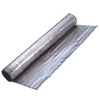 Свинец500*500 ммГерметизациястыковСтальной856,00ЭЛЕМЕНТЫ ОБУСТРОЙСТВА КАРНИЗНЫХ СВЕСОВЭЛЕМЕНТЫ ОБУСТРОЙСТВА КАРНИЗНЫХ СВЕСОВЭЛЕМЕНТЫ ОБУСТРОЙСТВА КАРНИЗНЫХ СВЕСОВЭЛЕМЕНТЫ ОБУСТРОЙСТВА КАРНИЗНЫХ СВЕСОВЭЛЕМЕНТЫ ОБУСТРОЙСТВА КАРНИЗНЫХ СВЕСОВЭЛЕМЕНТЫ ОБУСТРОЙСТВА КАРНИЗНЫХ СВЕСОВЭЛЕМЕНТЫ ОБУСТРОЙСТВА КАРНИЗНЫХ СВЕСОВБоковаяоблегченная черепица правая/левая(ФЭЗ/Россия)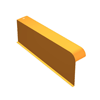 Алюминийh = 0.5 мм/25 шт.Аналог-заменитель торцевой черепицыКрасный, ЧерныйКоричневый  Кирпично-красный220,00Боковаяоблегченная черепица правая/левая(ФЭЗ/Россия)Алюминийh = 0.5 мм/25 шт.Аналог-заменитель торцевой черепицыСерый*269,00Боковаяоблегченная черепица правая/левая(ФЭЗ/Россия)Алюминийh = 0.5 мм/25 шт.Аналог-заменитель торцевой черепицыЗеленый* Синий*269,00ЭЛЕМЕНТЫ ОБУСТРОЙСТВА ПРИМЫКАНИЙЭЛЕМЕНТЫ ОБУСТРОЙСТВА ПРИМЫКАНИЙЭЛЕМЕНТЫ ОБУСТРОЙСТВА ПРИМЫКАНИЙЭЛЕМЕНТЫ ОБУСТРОЙСТВА ПРИМЫКАНИЙЭЛЕМЕНТЫ ОБУСТРОЙСТВА ПРИМЫКАНИЙЭЛЕМЕНТЫ ОБУСТРОЙСТВА ПРИМЫКАНИЙЭЛЕМЕНТЫ ОБУСТРОЙСТВА ПРИМЫКАНИЙПланка Вака (ФЭЗ/Россия)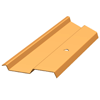 Алюминийh = L = 2300 мм/20 шт.Красный Черный     КоричневыйТёмно-красный850,00Планка Вака (ФЭЗ/Россия)Алюминийh = L = 2300 мм/20 шт.Синий Зелёный990,00Шуруп с термостойким дюбелем (ФЭЗ/Россия)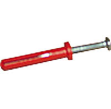 Сталь-ПВХØ6 мм*40 мм/240 шт.КрепежКрасный20,50ЭЛЕМЕНТЫ ОБУСТРОЙСТВА ЕНДОВЫЭЛЕМЕНТЫ ОБУСТРОЙСТВА ЕНДОВЫЭЛЕМЕНТЫ ОБУСТРОЙСТВА ЕНДОВЫЭЛЕМЕНТЫ ОБУСТРОЙСТВА ЕНДОВЫЭЛЕМЕНТЫ ОБУСТРОЙСТВА ЕНДОВЫЭЛЕМЕНТЫ ОБУСТРОЙСТВА ЕНДОВЫЭЛЕМЕНТЫ ОБУСТРОЙСТВА ЕНДОВЫРебристый желобок Бигекеле (ФЭЗ/Россия)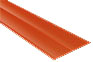 Алюминийh = L = 1500 мм/10 шт.Отвод водыКрасный Черный Коричневый Кирпично-красный1460,00Ребристый желобок Бигекеле (ФЭЗ/Россия)Алюминийh = L = 1500 мм/10 шт.Отвод воды       Серый*        Синий* Зеленый*1679,00Скоба крепленияендовы (ФЭЗ/Россия)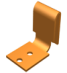 Алюминийh = 1,5 мм/50 шт.Крепление ендовы  Кирпично-красный22,00ЭЛЕМЕНТЫ ОБСЛУЖИВАНИЯ КРОВЛИЭЛЕМЕНТЫ ОБСЛУЖИВАНИЯ КРОВЛИЭЛЕМЕНТЫ ОБСЛУЖИВАНИЯ КРОВЛИЭЛЕМЕНТЫ ОБСЛУЖИВАНИЯ КРОВЛИЭЛЕМЕНТЫ ОБСЛУЖИВАНИЯ КРОВЛИЭЛЕМЕНТЫ ОБСЛУЖИВАНИЯ КРОВЛИЭЛЕМЕНТЫ ОБСЛУЖИВАНИЯ КРОВЛИКровельный мостик (колосниковая решетка) (ФЭЗ/Россия) 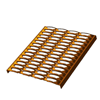 Сталь 3h = L = 400 мм/Обслуживание дымоходной трубы и кровельного покрытияЧерный КоричневыйКирпично-красный Тёмно-красный1990,00Кровельный мостик (колосниковая решетка) (ФЭЗ/Россия) Сталь 3h = L = 400 мм/Обслуживание дымоходной трубы и кровельного покрытияСерый*,Синий*, Зелёный*2290,00Кровельный мостик (колосниковая решетка) (ФЭЗ/Россия) Сталь 3h = L = 800 мм/Обслуживание дымоходной трубы и кровельного покрытияЧерный КоричневыйКирпично-красный Тёмно-красный2900,00Кровельный мостик (колосниковая решетка) (ФЭЗ/Россия) Сталь 3h = L = 800 мм/Обслуживание дымоходной трубы и кровельного покрытияСерый*,Синий*, Зелёный3190,00Кровельный мостик (колосниковая решетка) (ФЭЗ/Россия) Сталь 3h = L = 1200 мм/Обслуживание дымоходной трубы и кровельного покрытияЧерный КоричневыйКирпично-красный Тёмно-красный3550,00Кровельный мостик (колосниковая решетка) (ФЭЗ/Россия) Сталь 3h = L = 1200 мм/Обслуживание дымоходной трубы и кровельного покрытияСерый*,Синий*, Зелёный3900,00Кровельный мостик (колосниковая решетка) (ФЭЗ/Россия) Сталь 3h = L = 2000 мм/Обслуживание дымоходной трубы и кровельного покрытияЧерный КоричневыйКирпично-красный Тёмно-красный4200,00Кровельный мостик (колосниковая решетка) (ФЭЗ/Россия) Сталь 3h = L = 2000 мм/Обслуживание дымоходной трубы и кровельного покрытия, Серый*,Синий*, Зелёный4590,00Опора ступеньки безопасности  (ФЭЗ/Россия)УСТАНАВЛИВАЕТСЯ НА ОПОРУ ТРУБЧАТОГО СНЕГОЗАДЕРЖАНИЯНа 400 и  2 шт.На  3 шт.На  4 шт.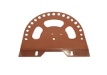 Сталь 3h = Обслуживание дымоходной трубы и кровельного покрытияЧерный КоричневыйКирпично-красный Тёмно-красный690,00ЭЛЕМЕНТЫ СНЕГОЗАДЕРЖАНИЯЭЛЕМЕНТЫ СНЕГОЗАДЕРЖАНИЯЭЛЕМЕНТЫ СНЕГОЗАДЕРЖАНИЯЭЛЕМЕНТЫ СНЕГОЗАДЕРЖАНИЯЭЛЕМЕНТЫ СНЕГОЗАДЕРЖАНИЯЭЛЕМЕНТЫ СНЕГОЗАДЕРЖАНИЯЭЛЕМЕНТЫ СНЕГОЗАДЕРЖАНИЯСнегозадерживающая решетка (ФЭЗ/Россия)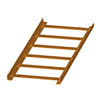 Сталь 3L = 2500 мм/5 шт.ЭлементбезопасностиКрасный, ЧерныйКоричневый, Кирпично-красный2268,00Снегозадерживающая решетка (ФЭЗ/Россия)Сталь 3L = 2500 мм/5 шт.ЭлементбезопасностиЗеленый*, Синий* Серый*2609,00Опора снегозадерживающей решетки(ФЭЗ/Россия)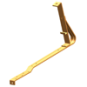 Сталь 3h = 5 мм/12 шт.ЭлементбезопасностиКрасный, ЧерныйКоричневый, Кирпично-красный600,00Опора снегозадерживающей решетки(ФЭЗ/Россия)Сталь 3h = 5 мм/12 шт.ЭлементбезопасностиЗеленый*, Синий* Серый*650,00Соединительный элемент снегозадерживающей решетки(ФЭЗ/Россия)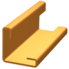 Сталь 3h = 2,5 мм/50 шт.ЭлементбезопасностиКрасный, ЧерныйКоричневый, Кирпично-красный49,00Соединительный элемент снегозадерживающей решетки(ФЭЗ/Россия)Сталь 3h = 2,5 мм/50 шт.ЭлементбезопасностиЗеленый*, Синий* Серый*69,00Снегозадерживающая труба (ФЭЗ/Россия)пошт.   ОЦИНКОВАННАЯНА ТРИ МЕТРА ДВЕ ШТУКИ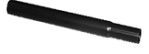 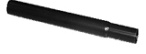 Оцинкованная сталь спокрытием полиэстерL = ,ЭлементбезопасностиКрасный, Коричневый, Чёрный790,00Опора трубчатого   снегозадержания  (ФЭЗ/Россия)      ОЦИНКОВАННАЯ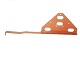 Оцинкованная сталь спокрытием полиэстерЭлементбезопасностиКрасный, Коричневый, Чёрный690,00